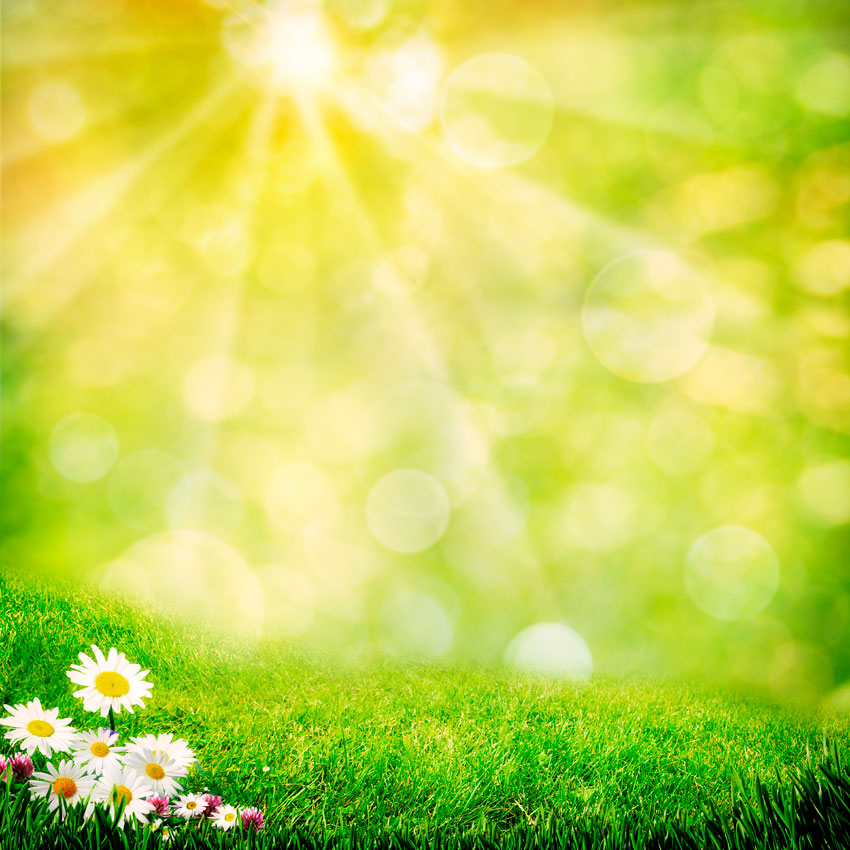 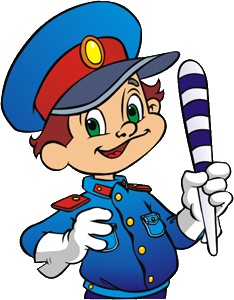 13 июля  2018 г. в старшей группе прошло развлечение «Дорожная азбука».Участниками мероприятия являлись дети и педагоги ДОУ.Преследовалась цель формирования у дошкольников  основ безопасного поведения на улицах и дорогах города и поселка, адаптация детей к транспортной среде.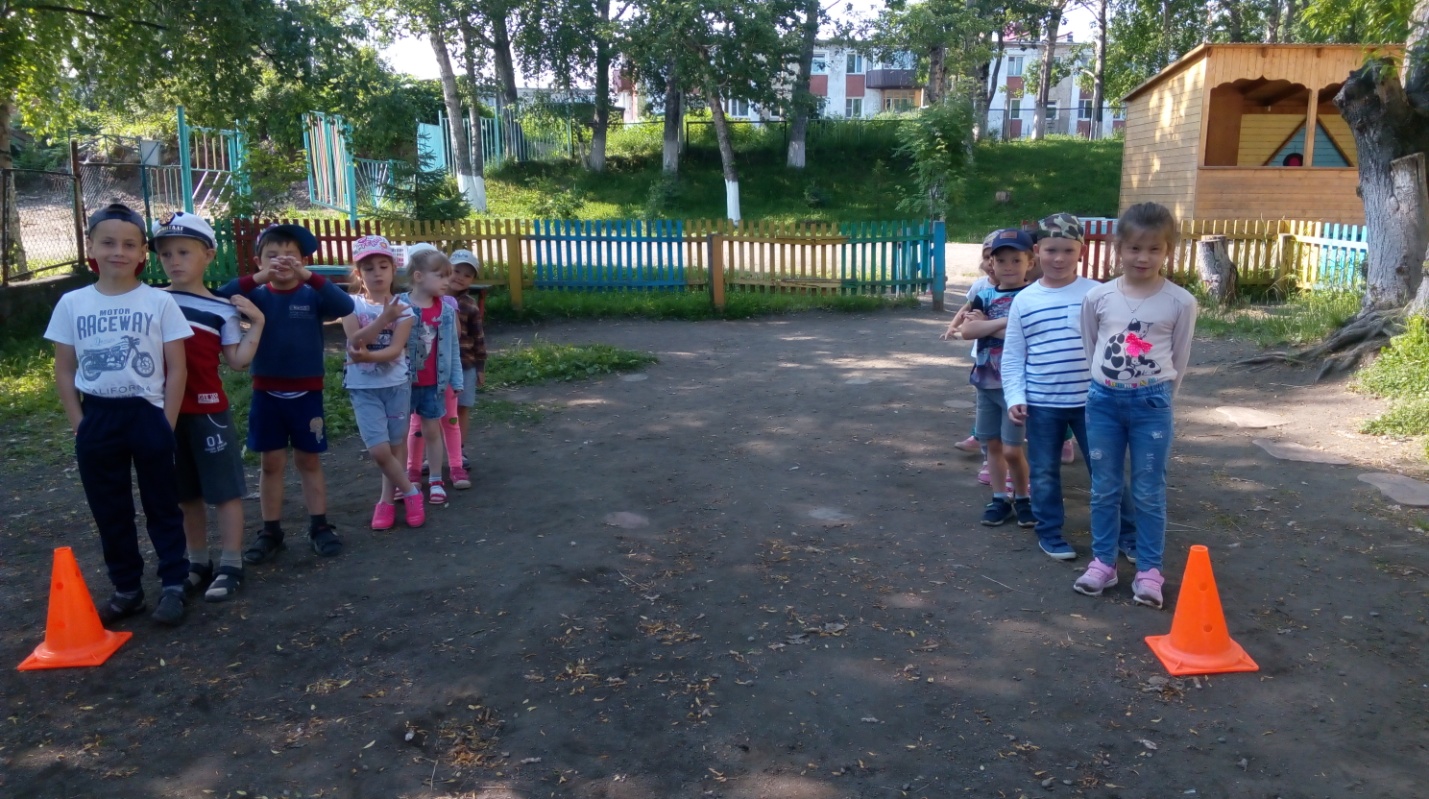 В ходе мероприятия были проведены эстафеты, интеллектуальные и творческие конкурсы. Дети закрепили имеющие знания о правилах поведения на дорогах и получили массу положительных эмоций.	Творческий конкурс «Веселый светофор»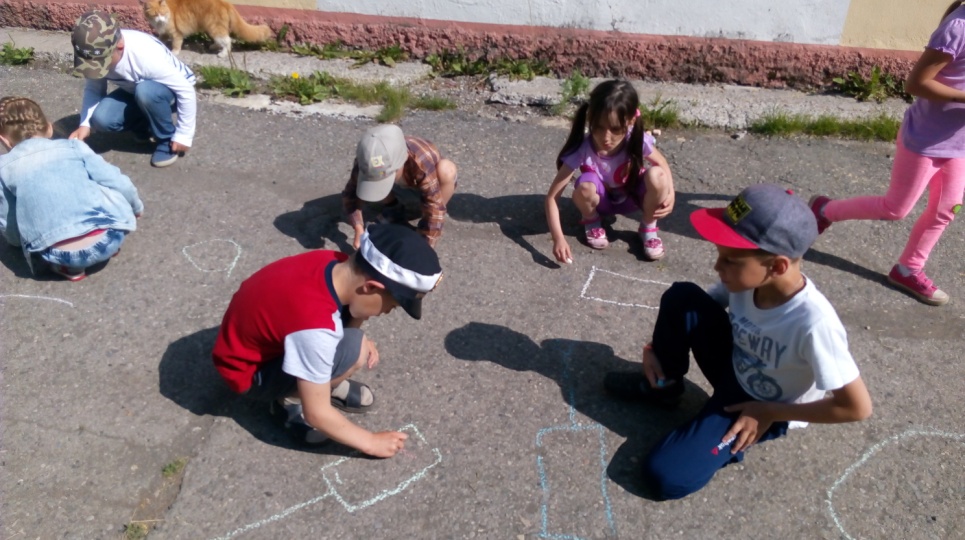 Интеллектуальные игры :ЗагадкиЭто я,  это я,  это все мои друзья!«Разрешается – запрещается»«Да – нет»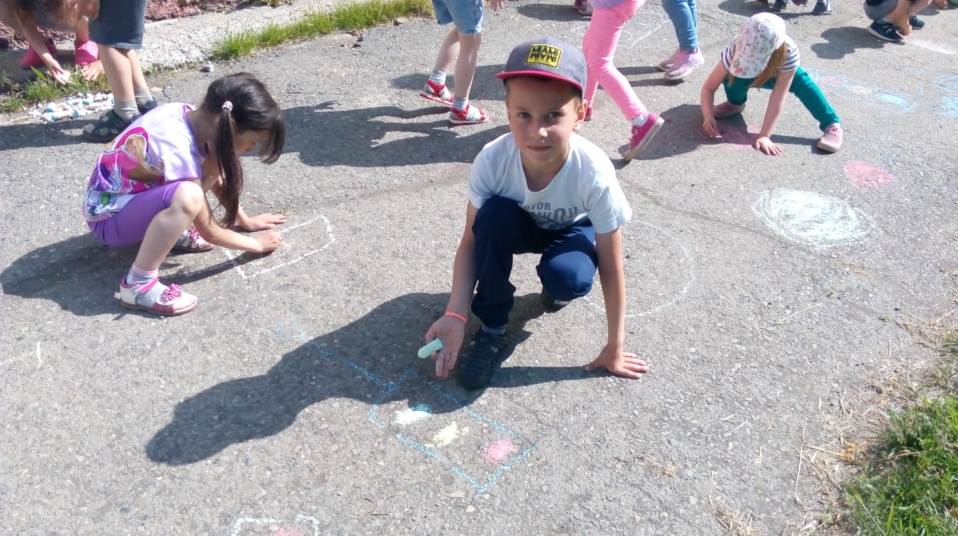 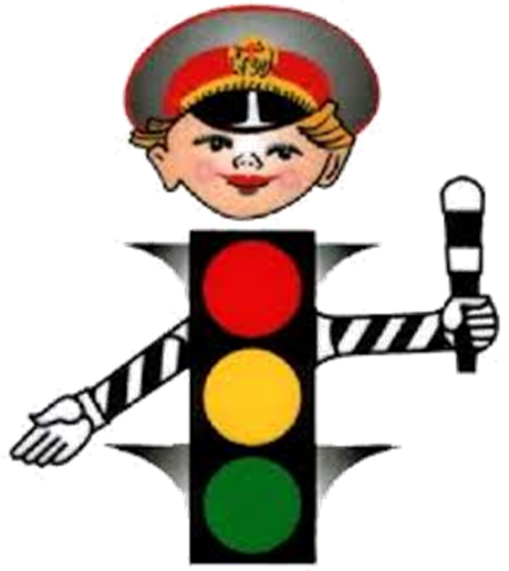 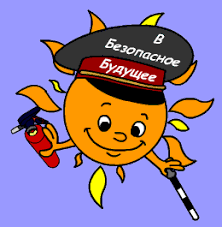 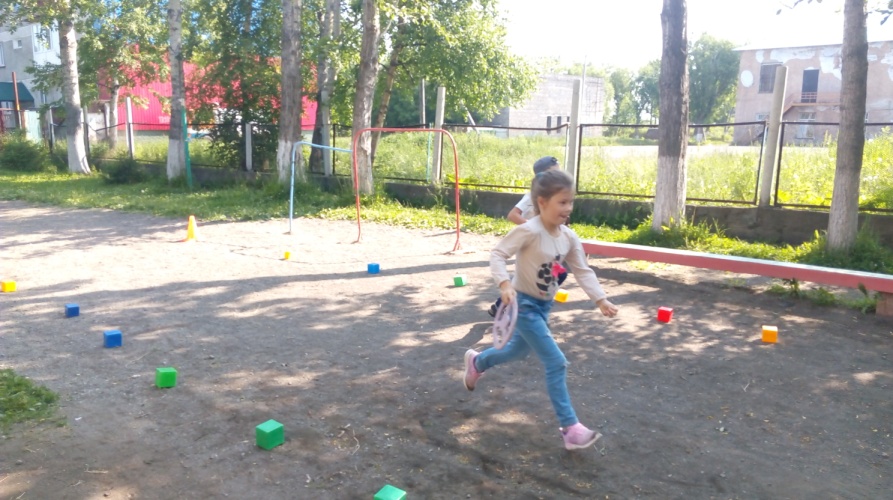 Эстафеты:«Извилистая дорога»«Бег с препятствиями»«Я - шофер»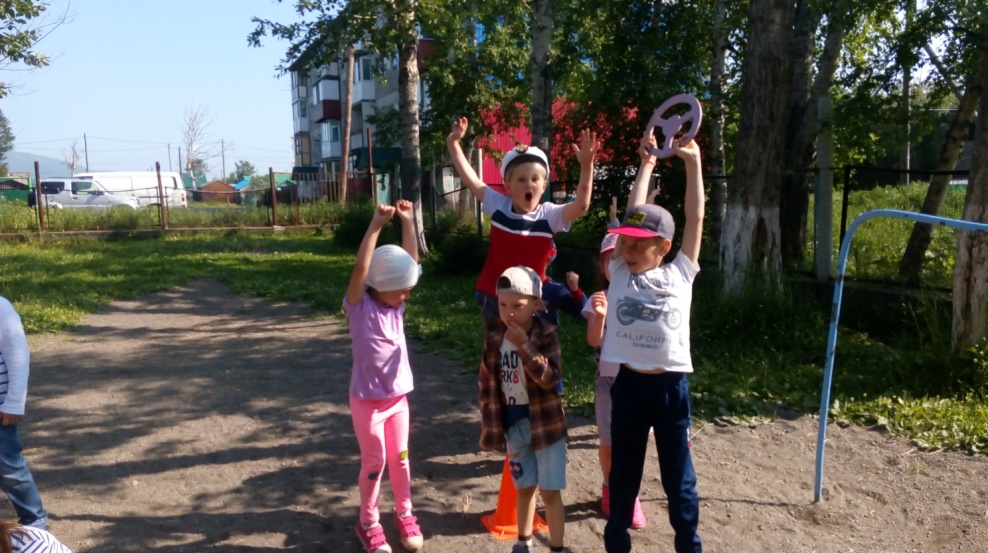 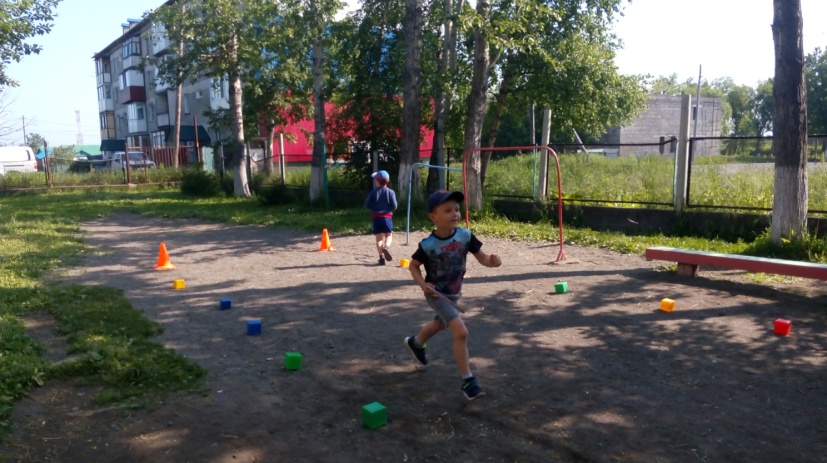 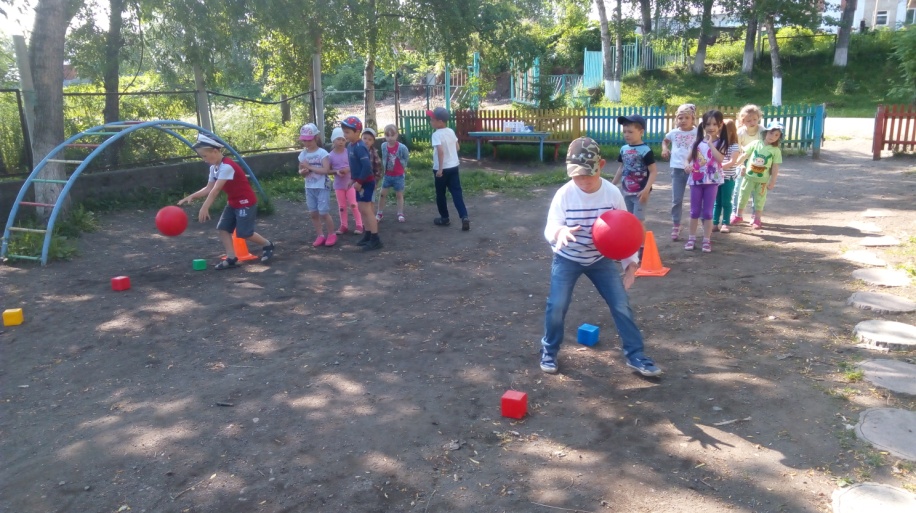 